-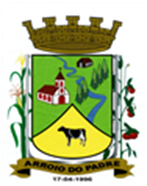 ESTADO DO RIO GRANDE DO SULMUNICÍPIO DE ARROIO DO PADREGABINETE DO PREFEITOÀ			Mensagem 25/2023.Câmara Municipal de VereadoresSenhora PresidenteSenhores VereadoresEncaminho para que seja apreciado nesta Casa Legislativa mais um projeto de lei.           Após cumprimentá-los informo que o projeto de lei 25/2023 vem a este legislativo pedir autorização para o município abrir Crédito Adicional Suplementar no orçamento do município para este exercício em dotações orçamentárias com vínculo a Secretaria Municipal da Agricultura Meio Ambiente e Desenvolvimento.          Trata-se de adicionar recursos financeiros ao orçamento municipal para o município comprar novos implementos a serem incorporados a sua patrulha agrícola, assim como ao material de consumo para a sua manutenção, a manutenção de via públicas vicinais, ao cheque incentivo, material de consumo, construção de açudes, entre outros.           São em resumo mais ações que visam manter e ampliar o bom atendimento que o município através do seu Poder Executivo está colocando à disposição de seus munícipes, aqui especialmente no atendimento dos serviços prestados nesta área especial de nossas atividades econômicas que é a agricultura.          Isto posto, no compromisso de sempre bem atender a nossa população Atenciosamente.Arroio do Padre, 08 de fevereiro de 2023_____________________Edegar HenkeVice Prefeito no exercício do cargo de PrefeitoAo Sr.Juliano Hobuss BuchweitzPresidente da Câmara Municipal de VereadoresArroio do Padre/RS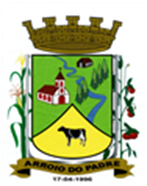 ESTADO DO RIO GRANDE DO SULMUNICÍPIO DE ARROIO DO PADREGABINETE DO PREFEITOPROJETO DE LEI Nº 25, DE 08 DE FEVEREIRO DE 2023.Autoriza o Município de Arroio do Padre a realizar abertura de Crédito Adicional Suplementar no Orçamento Municipal de 2023.Art. 1° Fica autorizado o Município de Arroio do Padre, Poder Executivo, a realizar abertura de Crédito Adicional Suplementar no Orçamento do Município para o exercício de 2023, nos seguintes programas de trabalho e respectivas categorias econômicas e conforme as quantias indicadas:06 – Secretaria da Agricultura, Meio Ambiente e Desenvolvimento01 – Manutenção das Atividades da Secretaria20 – Agricultura 122 – Administração Geral0601 – Gestão da Agricultura, Meio Ambiente e Desenvolvimento2.601 – Manutenção das Atividades da Secretaria3.3.90.39.00.00.00 – Outros Serviços de Terceiros – Pessoa Jurídica. R$ 10.000,00 (dez mil reais)Fonte de Recurso: 2.500.0000 – Recursos Não Vinculados de Impostos06 – Secretaria da Agricultura, Meio Ambiente e Desenvolvimento02 – Serviços de Atendimento a Produção20 – Agricultura 608 – Promoção da Produção Agropecuária0602 – Fortalecendo a Agricultura Familiar1.603 – Reaparelhamento de Implementos Agrícolas4.4.90.52.00.00.00 – Equipamentos e Material Permanente. R$ 150.000,00 (cento e cinquenta mil reais)Fonte de Recurso: 2.500.0000 – Recursos Não Vinculados de Impostos06 – Secretaria da Agricultura, Meio Ambiente e Desenvolvimento02 – Serviços de Atendimento a Produção20 – Agricultura 608 – Promoção da Produção Agropecuária0602 – Fortalecendo a Agricultura Familiar2.604 – Manutenção das Estradas Para Escoamento da Produção3.3.90.30.00.00.00 – Material de Consumo. R$ 100.000,00 (cem mil reais)3.3.90.39.00.00.00 – Outros Serviços de Terceiros – Pessoa Jurídica. R$ 10.000,00 (dez mil reais)Fonte de Recurso: 2.500.0000 – Recursos Não Vinculados de Impostos06 – Secretaria da Agricultura, Meio Ambiente e Desenvolvimento02 – Serviços de Atendimento a Produção20 – Agricultura 608 – Promoção da Produção Agropecuária0602 – Fortalecendo a Agricultura Familiar2.605 – Manutenção da Patrulha Agrícola3.3.90.30.00.00.00 – Material de Consumo. R$ 320.000,00 (trezentos e vinte mil reais)3.3.90.39.00.00.00 – Outros Serviços de Terceiros – Pessoa Jurídica. R$ 30.000,00 (trinta mil reais)Fonte de Recurso: 2.500.0000 – Recursos Não Vinculados de Impostos06 – Secretaria da Agricultura, Meio Ambiente e Desenvolvimento02 – Serviços de Atendimento a Produção20 – Agricultura 608 – Promoção da Produção Agropecuária0602 – Fortalecendo a Agricultura Familiar2.607 – Programa de Fornecimento de Sementes3.3.90.30.00.00.00 – Material de Consumo. R$ 10.000,00 (dez mil reais)Fonte de Recurso: 2.500.0000 – Recursos Não Vinculados de Impostos06 – Secretaria da Agricultura, Meio Ambiente e Desenvolvimento02 – Serviços de Atendimento a Produção20 – Agricultura 608 – Promoção da Produção Agropecuária0602 – Fortalecendo a Agricultura Familiar2.608 – Projeto de Incentivo Agrícola3.3.90.48.00.00.00 – Outros Auxílios Financeiros a Pessoas Físicas. R$ 50.000,00 (cinquenta mil reais)Fonte de Recurso: 2.500.0000 – Recursos Não Vinculados de Impostos06 – Secretaria de Agricultura, Meio Ambiente e Desenvolvimento 04 – Fomento ao Desenvolvimento Econômico23 – Comércio e Serviços 691 – Promoção Comercial0603 – Desenvolver Arroio do Padre2.612 – Fomentar o Desenvolvimento Municipal3.3.90.48.00.00.00 – Outros Auxílios Financeiros a Pessoas Físicas. R$ 22.000,00 (vinte e dois mil reais)Fonte de Recurso: 2.500.0000 – Recursos Não Vinculados de ImpostosValor total do Crédito Adicional Suplementar: R$ 702.000,00 (setecentos e dois mil reais)Art. 2° Servirão de cobertura para o Crédito Adicional Suplementar de que trata o art. 1° desta Lei, recursos financeiros provenientes do superávit financeiro verificado no exercício de 2022, na Fonte de Recurso: 2.500 – Recursos Não Vinculados de Impostos, no valor de R$ 702.000,00 (setecentos e dois mil reais).Art. 3° Esta Lei entra em vigor na data de sua publicação.            Arroio do Padre, 08 de fevereiro de 2023.Visto técnico:Loutar PriebSecretário de Administração, Planejamento, Finanças, Gestão e Tributos.                         Edegar HenkeVice Prefeito no exercício do cargo de Prefeito